Suplementni i komplementni uglovi – test1. Zbir dva suplementna ugla je _____ stepeni.2. Ugao od 22 ̊ je suplementan sa uglom od ____. 78°                 58°                       68°                       168°3. Ugao od32° je komplementan sa uglom od ___ 148°              138°                     58°                       68°                    158°4. Označi tačna tvrđenja: Uglovi od 18° i 72° su suplementni uglovi Uglovi od 108° i 72° su komplementni uglovi Uglovi od 108° i 72° su suplementni uglovi Uglovi od 108° i 102° su komplementni uglovi Uglovi od 18° i 72° su komplementni uglovi Uglovi od 18° i 72° su suplementni uglovi5. Jedan ugao je 4 puta manji od njegovog komplementnog ugla, odredi meru tog ugla.6. Jedan ugao je 9 puta manji od njegovog suplementnog ugla, odredi meru tog ugla.7. Dva komplementna ugla se razlikuju za 20° napiši kolika je mera manjeg ugla.8. Na slici su komplementni uglovi.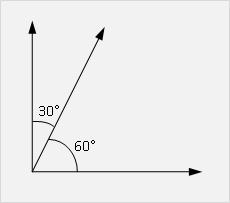  tačno                       netačno9. Ugloviα i β su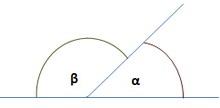  suplementni uglovi                                     komplementni uglovi10. Koji ugao je jednak svom suplementnom uglu?_____________